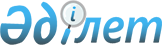 О признании утратившим силу решения Жанакорганского районного маслихатаРешение Жанакорганского районного маслихата Кызылординской области от 21 августа 2020 года № 381. Зарегистрировано Департаментом юстиции Кызылординской области 26 августа 2020 года № 7596
      В соответствии со статьей 6 Закона Республики Казахстан от 23 января 2001 года "О местном государственном управлении и самоуправлении в Республике Казахстан" и статьей 27 Закона Республики Казахстан от 6 апреля 2016 года "О правовых актах" Жанакорганский районный маслихат РЕШИЛ:
      1. Признать утратившим силу решение Жанакорганского районного маслихата от 11 мая 2017 года № 05-16/125 "Об утверждении Правил выдачи служебного удостоверения государственного учреждения "Аппарат Жанакорганского районного маслихата и его описания" (зарегистрировано в Реестре государственной регистрации нормативных правовых актов за № 5856, опубликовано 14 июня 2017 года в Эталонном контрольном банке нормативных правовых актов Республики Казахстан).
      2. Настоящее решение вводится в действие со дня первого офицального опубликования.
					© 2012. РГП на ПХВ «Институт законодательства и правовой информации Республики Казахстан» Министерства юстиции Республики Казахстан
				
      Председатель очередной ХLVІІІ сессии Жанакорганского районного маслихата 

Н. Колжанов

      Секретарь Жанакорганского районного маслихата 

Е. Ильясов
